Муниципальное бюджетное образовательное учреждение «Детский сад «Колосок» с. ХватовкаБазарно-Карабулакского муниципального района Саратовской области». Утверждаю :Заведующий МБДОУ «Детский сад «Колосок »»с Хватовка_____________________ Юматова Н .ВКонспект непосредственной образовательной  деятельностипо проекту «Осень золотая »  в старшей группе «В гости к осени»Образовательная область -  социализация (экология)Интеграция образовательных областей : познание, коммуникация, чтение художественной литературы, художественное творчество ,труд ,музыка, здоровье и безопасность.Провели: Близнова С.Б.Чулисова И.В. 2012 год.Ход занятия.Воспитатель.  Ребята, а вы любите ходить в гости?Дети:  Да.Воспитатель. Хорошо, сегодня мы отправимся в гости. А к кому ,вы догадайтесь сами.Загадка.У избы помоет крышу ,Отведёт в берлогу мишу,Труд крестьянский завершит,а потом листвой шуршит.Мы её тихонько спросим: «Кто, ты?»- услышим :- Осень! (слайд №1)Как хорошо в гостях у осениСреди березок золотых……Подольше б золота не сбросили,Стоял бы лес, багрян и тих.Почаще б солнышко усталоеГостило в золотом лесу,Чтоб защитить от ветра шалогоЛесную позднюю красу. (слайд №2)Воспитатель. Есть две осени. Одна – радостная, пышно убранная цветами, листвой, богатая урожаем.  Другая -  неприглядная собой, в лоскутьях опадающей листвы, грустная, с тихим плачем мелкого дождя, с тяжелыми тучами на небосводе. Это поздняя осень.И к каждой осени у нас особая любовь. - Давайте подберем много слов – определений к первой, золотой осени. (Прекрасная, золотистая, разноцветная, пышная, роскошная, щедрая, богатая урожаем, тихая, прохладная и т.д.). - Послушайте, как красиво написал  об осени поэт Ф.И. Тютчев:Есть в осени первоначальнойКороткая, но дивная пора – Весь день стоит как бы хрустальный,И лучезарны вечера… (слайд №3,№4,№5,№6,№7)Воспитатель: Какие осенние месяцы приходят к нам в гости?Дети: К нам в гости приходят сентябрь, октябрь, ноябрь.Воспитатель: Сентябрь – первый осенний месяц. Это бархатный месяц, румянец осени. Как его еще называют в народе? Дети:  златоцветом, рябинником, птичьей стаей (дети объясняют,  почему так называют).Воспитатель:   одна из первых примет осени – желтые пряди в листве. Раньше всех начинает желтеть липа. По этому поводу и поговорка в народе сложена: «Мигнула липа пестрым листом – осень позвала». Липа увядать начала, значит и лето завяло. Давно ли встречали его, а вот и прощания пора настала. Появились золотые пряди на березах, багряно-красные на рябинах, закружились в воздухе опадающие листья.Воспитатель  предлагает детям рассмотреть букет из осенних листьев. - Осень, словно искусный художник. Выбрала самые яркие краски для украшения природы. Посмотрите, какое чудо!                          Воспитатель раздает листья детям в руки. - Какими цветами раскрасила осень листья деревьев? ( красным, жёлтым, багряным, коричневым, и т.д.) - Подберите много- много  слов, чтобы рассказать о листьях, какие они. ( Красивые, большие, маленькие, легкие, резные, волшебные, прозрачные, красочные, сказочные, осенние, цветные, разноцветные, пестрые, веселые, радостные, и т.д.) На что стали похожи листья осинок? ( На румяные яблочки). А листья дуба? ( На медные монеты). Листья рябины красные. Значит, они что сделали? ( Покраснели) Листья клена желтые. Значит, они что сделали? (Пожелтели.)Листья березы золотые. Значит, они что сделали? (Позолотились)Листья осенью красивые, а стали ещё ……(Красивее.)И вдруг подул осенний ветерок. Давайте покажем, как кружатся осенние листья.Физкультминутка. (музыка «Осенний дождь»)Листья осенние тихо кружатся.( Кружатся на цыпочках, руки в стороны.)Листья нам под ноги тихо ложатся.             ( Приседают)И под ногами шуршат, шелестят.(Движение руками вправо, влево.)Будто опять закружиться хотят.       (Поднимаются, кружатся.)- Соберем прекрасный букет из осенних листьев и поставим в вазу. Пусть он радует нас своей красотой.Воспитатель:  Удивительная, неповторимая эта пора – увядание.  Осенняя песня слышна в трепетном шелесте  осин на ветру и робком стрекотании кузнечика. В сентябре синица просит осень в гости. Холоден батюшка- сентябрь, да кормить горазд. Воспитатель: Дети, чем богат сентябрь?  ( Овощами, фруктами, грибами, ягодами, на полях собирают урожай зерновых культур). - Давайте возьмем корзинку и соберем туда богатый осенний урожай овощей. (слайд №8,№9)                             ( Ребенок работает у доски, дети говорят слова игры).                      Пальчиковая гимнастика « Хозяйка однажды с базара пришла».Хозяйка однажды с базара пришла, (шагают пальчиками по столу)Хозяйка с базара домой принесла (Загибают по одному пальцу на обеих руках)Картошку, капусту, морковку,Горох, петрушку и свеклу. Ох! (Хлопок).Вот овощи спор завели на столе – (Попеременные удары кулачками и ладонями)Кто лучше, вкусней, и нужней на земле.Картошка?, капуста?, морковка? (Загибают пальчики на обеих руках).Горох? Петрушка иль свекла? Ох. (Хлопок)Хозяйка тем временем ножик взяла (стучат ребром каждой ладони по столу).И ножиком этим крошить началаКартошку, капусту, морковку, (Загибают пальчики.)Горох, петрушку и свеклу. Ох (Хлопок)Накрытые крышкой, в душном горшке (Ладони складывают крест - накрест на столе.)Картошка, капуста, морковка,Горох, петрушка и свекла. Ох (Хлопок)И суп овощной оказался неплох! ( Показывают как едят суп.)Воспитатель: Чтобы собрать, сохранить, переработать богатый урожай нужно приложить немало труда. - Где трудятся люди осенью? (В полях, садах и огородах) (слайд №10,11,12,13,) - Какую работу люди выполняют в поле? ( Хлеборобы, комбайнеры убирают хлеб. Животноводы заготавливают корм для скота. . Трактористы пашут землю после уборки урожая.) - Овощи заготовили, травы собрали, зерно  убрали. Больше нечего делать человеку осенью? - Работы еще много.  Люди окапывают деревья и кустарники, обрезают сухие ветви, белят деревья специальным садовым раствором, чтобы защитить кору от вредных грызунов и морозов.Осенний период благодатен для пересадки многолетних кустарников и цветов.Игровое упражнение «Садовник».Мы вчера в саду гуляли. (Дети идут по кругу, взявшись за руки).Мы смородину сажали. ( Изображают, как выкапывают яму и сажают в неё куст.)Яблони белили мы, известью, белилами. ( Движения правой рукой вверх, вниз.)Починили мы забор, ( Имитируют удары молотком)Завели мы разговор: - Ты, скажи, садовник наш, Что ты нам в награду дашь? ( Стоят лицом в круг в центре стоит один ребенок) - Дам в награду слив лиловых,Груш медовых, самых крупных,Спелых яблок, Вишен целый килограмм.Вот что вам в награду дам!  (На каждое название фруктов загибают по одному пальцу на правой руке)Воспитатель.  Ушел сентябрь, а вслед за сентябрем пришел октябрь - месяц мокрый, хмурый. Как его называют? (слайд №14)Дети. Листопадом.Воспитатель. «В октябре семь погод на дворе». Почему так говорят про октябрь? Дети. Октябрь капризный месяц. За день погода может поменяться несколько раз: то солнышко     ярко светит, то надоедливый дождик моросит.Воспитатель. Все приметы осени когда-то были подмечены народом на основе постоянных наблюдений за жизнью природы. Давайте с вами вспомним народные приметы.Поздний листопад - к суровой продолжительной зиме. Сильный ветер во время дождя предвещает зиме хорошую погоду. Паутина стелется по растениям - к теплу. Гром в сентябре предвещает теплую погоду.Появление комаров поздней осенью - к мягкой зиме.Воспитатель. Если в сентябре птицы готовятся к отлету, то в октябре начинают улетать. Какие                          птицы улетают первыми?(слайд №15)Дети. Ласточки и стрижи, потому что они питаются только насекомыми. С наступлением холодовнасекомых становится все меньше и меньше. (слайд №16)Воспитатель. Какие улетают чуть позже?Дети. Кукушки, грачи, журавли улетают позже, потому что они могут охотно поменять свой корм на ягоды, зерна и плоды. (слайд №16)Воспитатель. Какие птицы улетают последними?Дети . Последними улетают утки, лебеди, гуси. Пока водоемы не замерзли, корма им хватает.Воспитатель. Как мы называем птиц, которые улетают в теплые края?Дети. Перелетными птицами.Воспитатель. А птиц, которые зимуют у нас?Дети. Зимующие птицы.Воспитатель. В народе их называют «зимовщики». И мы должны о них позаботиться. В чем заключается наша забота? (слайд №17)Дети. Мы можем сделать кормушки и подкармливать наших пернатых друзей.Воспитатель. Как готовятся к зиме звери? (слайд №18,19,20,21,22) - Давайте спросим у них самих.Интерьвью  в осеннем лесу.Журналисты задают вопросы, обитатели осеннего леса рассказывают о своих осенних заботах: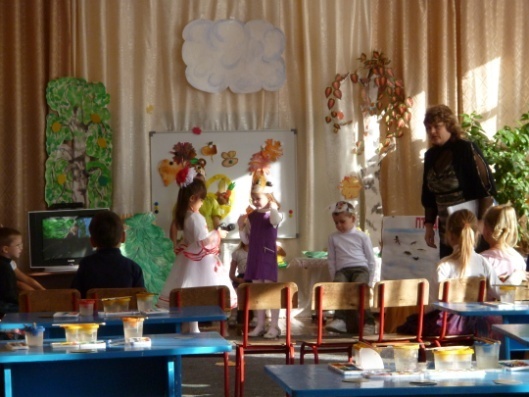  - Добрый день, белочка! Остановись, не спеши, поговори со мной. - Остановлюсь ненадолго, некогда мне, уже холодные деньки наступают. - Белочка, чем ты занимаешься в этот теплый осенний день? - Пока солнышко светит и сильные дожди не начались, мне надо грибов на сучках насушить, шишек насобирать, орехов натаскать. Весь день прыгаю с ветки на ветку, с дерева на дерево в поисках запасов. - Белочка, а где твой домик? - Мой домик – дупло на высокой сосне. Я сейчас делаю в своем дупле ремонт, утепляю его к холодам. Стены новым мхом обложила. На полу коврик из пуха и перьев настелила. Из веточек с листьями занавесочку смастерила, чтобы холодный ветер не задувал в дупло.      ( Затем берут интерьвью у  зайца,  медведя,  лисы, волка.)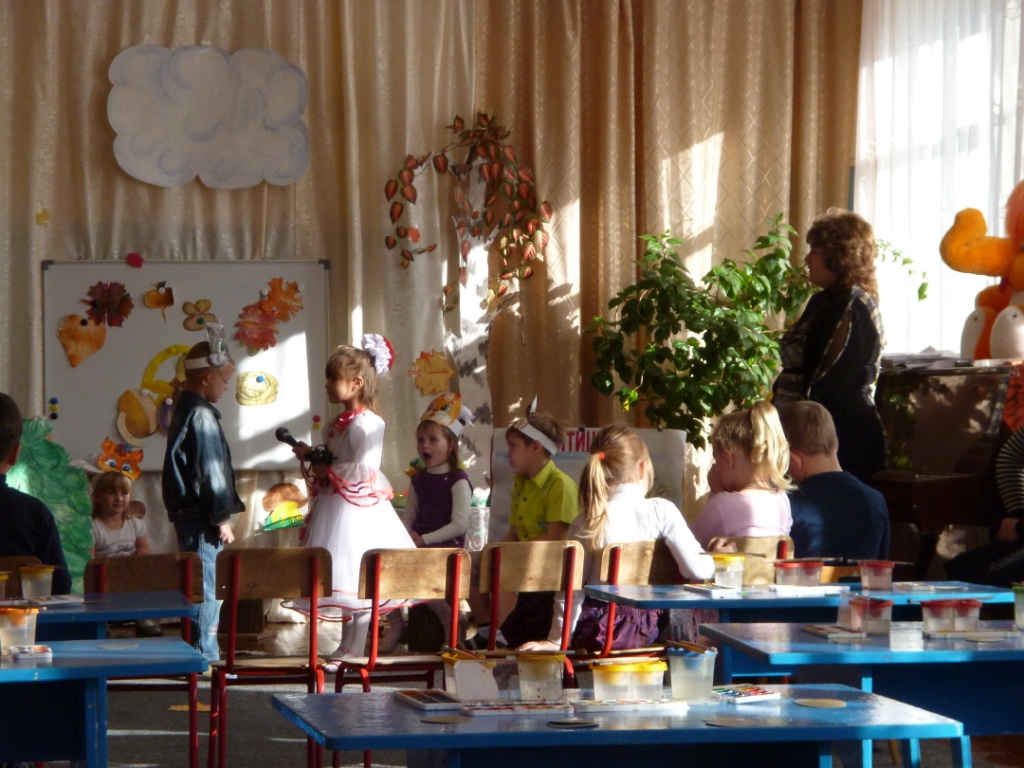 Игра с мячом «Цепочка слов» ( Дом, папа, мама, детеныш).Релаксация « на осенней полянке». (музыка)Воспитатель. Чем занимаются люди в октябре? -Дети.  Люди убирают оставшийся урожай с полей и огородов. Грибники собирают грибы. Хозяйки рубят и заквашивают капусту.	^"- Дети. Люди собирают оставшийся урожай с полей и огородов. Грибники собирают грибы. Хозяйки рубят ^ и заквашивают капусту.Воспитатель. Правильно. Не зря в народе говорят: «Сентябрь пропах яблоками, а октябрь – капустой. - А, не отправиться ли нам за грибами?  (Да).Игра «Положи грибок в корзинку». - А какие грибы мы оставим в лесу, и не будем их трогать?  ( Мухомор, поганки, ложные опята, и т.д.)Воспитатель.  Ноябрь - последний месяц осени. Грустный и задумчивый месяц. Он соединяет глубокую осень с зимой. Как в народе называют ноябрь?  Дети. «Ворота зимы», «предзимник», «чернотропник».Воспитатель.  Чем занимаются лесные жители в ноябре?Дети. Лесные животные прячутся в своих домиках и кушают запасы. А зайка дрожит от страха, потому что шубку поменял на белую, а снег еще не выпал.Воспитатель. Какие работы у людей в ноябре?Дети. Работы в саду, на полях, на огородах закончились. Люди отдыхают, женщины и бабушки вяжут теплые носочки.Воспитатель. Если раннюю осень называют «золотой», то позднюю осень - «серебряной». Почему?Дети. В ноябре звонко хрустит молодой лед на лужах, звенят на ветру ветви деревьев, и все как будто в серебре.Воспитатель.Когда родимый край покинут гуси,Застынет лес у холода в плену,Ноябрь ударит в ледяные гусли,        Встречая Государыню-зиму. Воспитатель. Ребята, а какая осень вам больше нравится? Подойдите к столу и выберите ту модель осени, которая вам больше нравится. - Давайте  сохраним золотую осень в наших рисунках.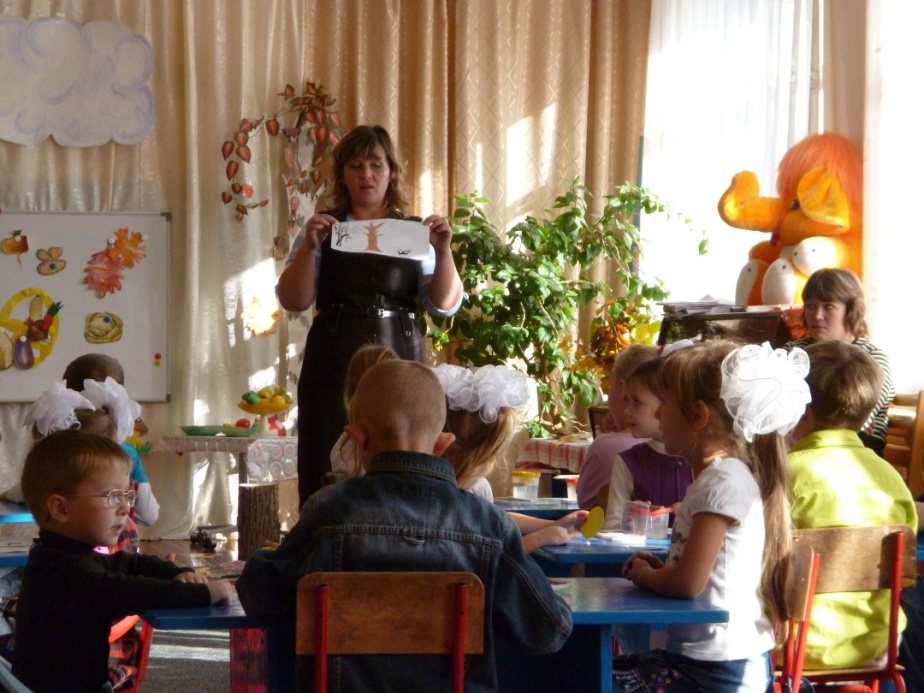 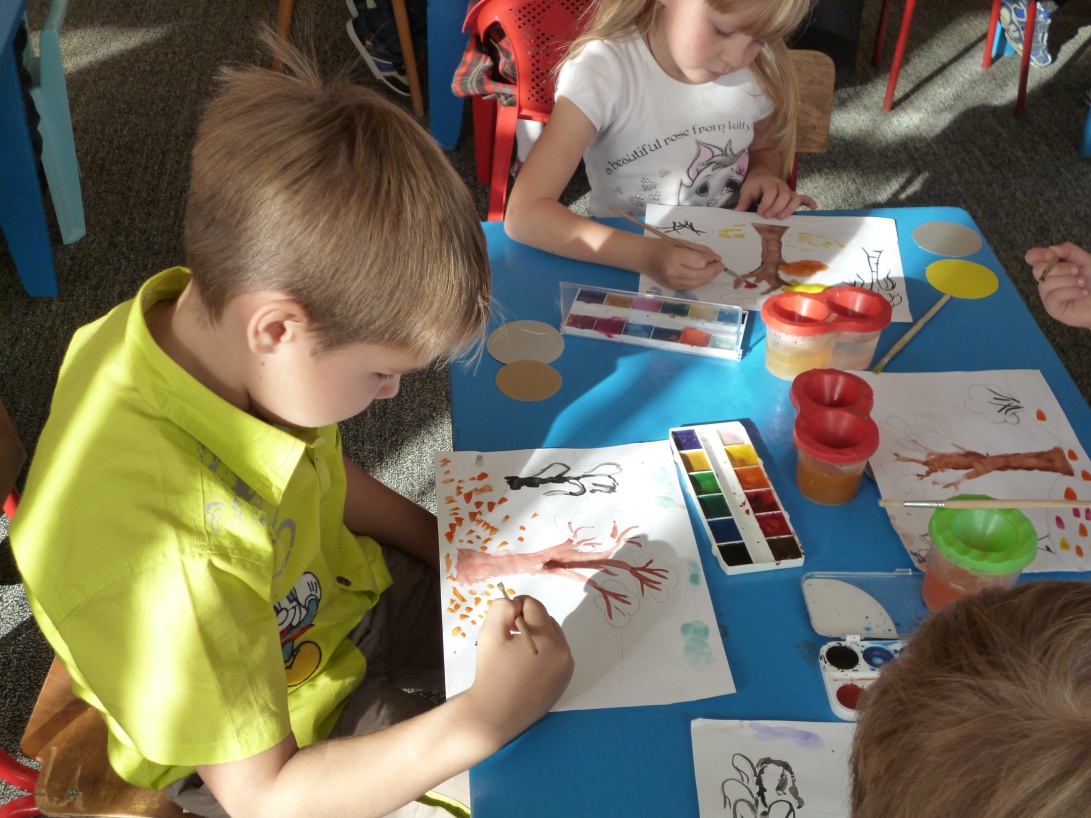 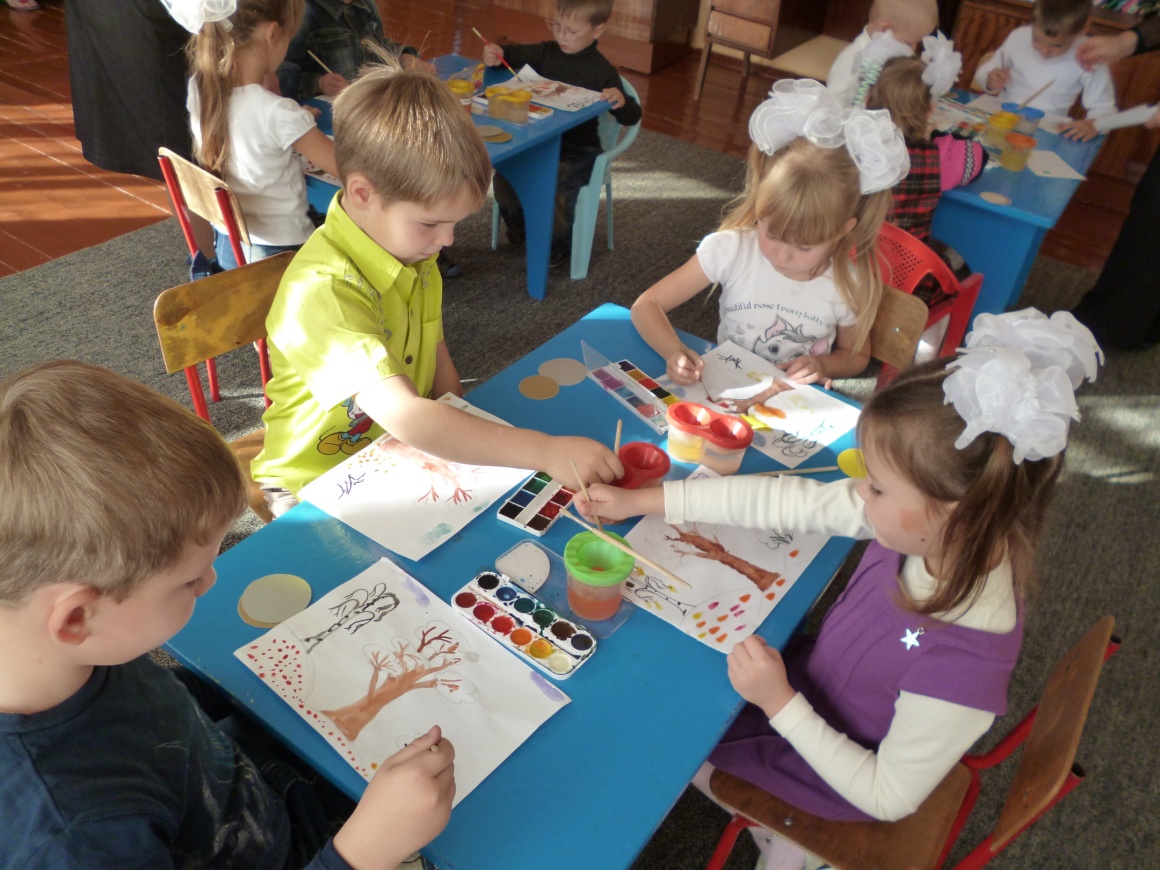 